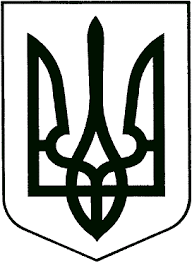 ЗВЯГЕЛЬСЬКА МІСЬКА РАДАРІШЕННЯтридцять восьма сесія						        восьмого скликання07.09.2023			                                                                                  №964Про  внесення змін до структури виконавчих органів Звягельськоїміської радиКеруючись статтею 25, пунктом 5 частини першої статті 26, пунктом 6 частини четвертої статті 42 Закону України „Про місцеве самоврядування в Україні“, враховуючи клопотання т.в.о. начальника управління соціального захисту населення міської ради Надії Шатило  від 22.08.2023 та клопотання директора центру надання адміністративних послуг міської ради Тетяни Сметанкіної від 22.08.2023 № 35 з метою удосконалення діяльності виконавчих органів міської ради, міська радаВИРІШИЛА:1. Внести зміни до структури виконавчих органів Звягельської міської ради, затвердженої рішенням міської ради від 23.12.2020 № 37:1.1. У додатку 1: 1.1.1. В пункті 8 „Центр надання адміністративних послуг“ в позиції „Адміністратор“ цифру „6“ замінити цифрою „7“.1.1.2. У позиції „Разом“ цифру „15“ замінити цифрою „16“.1.13. У позиції „Всього у відділах, службах міської ради з питань забезпечення діяльності міської ради та її виконавчого комітету“ цифри „82,75“ замінити цифрами  „83,75“1.2. У додатку 2 пункт 2 „Управління соціального захисту населення“ викласти в новій редакції: „“      2. Керуючому справами виконавчого комітету міської ради Долі О.П., управлінню соціального захисту населення міської ради (Хрущ Л.В.), відділу кадрів міської ради (Колесник Ж.О.) забезпечити впровадження цього рішення в частині оформлення трудових відносин, внесення змін до штатного розпису і кошторису.        3. Контроль за виконанням цього рішення покласти на заступника міського голови Гудзь І.Л., керуючого справами виконавчого комітету міської ради      Долю О.П.Міський голова							       Микола БОРОВЕЦЬ2.Управління соціального захисту населенняУправління соціального захисту населенняНачальник управління1Заступник начальника  управління1Головний спеціаліст – юрисконсульт1Головний спеціаліст з контролю за дотриманням пенсійного законодавства1Головний спеціаліст з кадрової роботи1Головний спеціаліст з комп’ютерної техніки1Водій легкового автомобіля1Прибиральник службових приміщень1 Відділ прийому громадян та прийняття рішень   Відділ прийому громадян та прийняття рішень   Начальник відділу1Заступник начальника відділу1 Головний спеціаліст9Головний спеціаліст з проведення верифікації державних виплат1 Провідний спеціаліст - архіваріус1Відділ по роботі з ВПОНачальник відділу1Головний спеціаліст3Відділ  обслуговування осіб з інвалідністю та інших категорійВідділ  обслуговування осіб з інвалідністю та інших категорійНачальник відділу1Головний спеціаліст1Відділ по роботі з ветеранамиНачальник відділу1Головний спеціаліст по роботі з ветеранами1Головний спеціаліст по роботі з місцевими програмами1Відділ бухгалтерського облікуВідділ бухгалтерського облікуНачальник відділу1Головний спеціаліст  3Разом:34